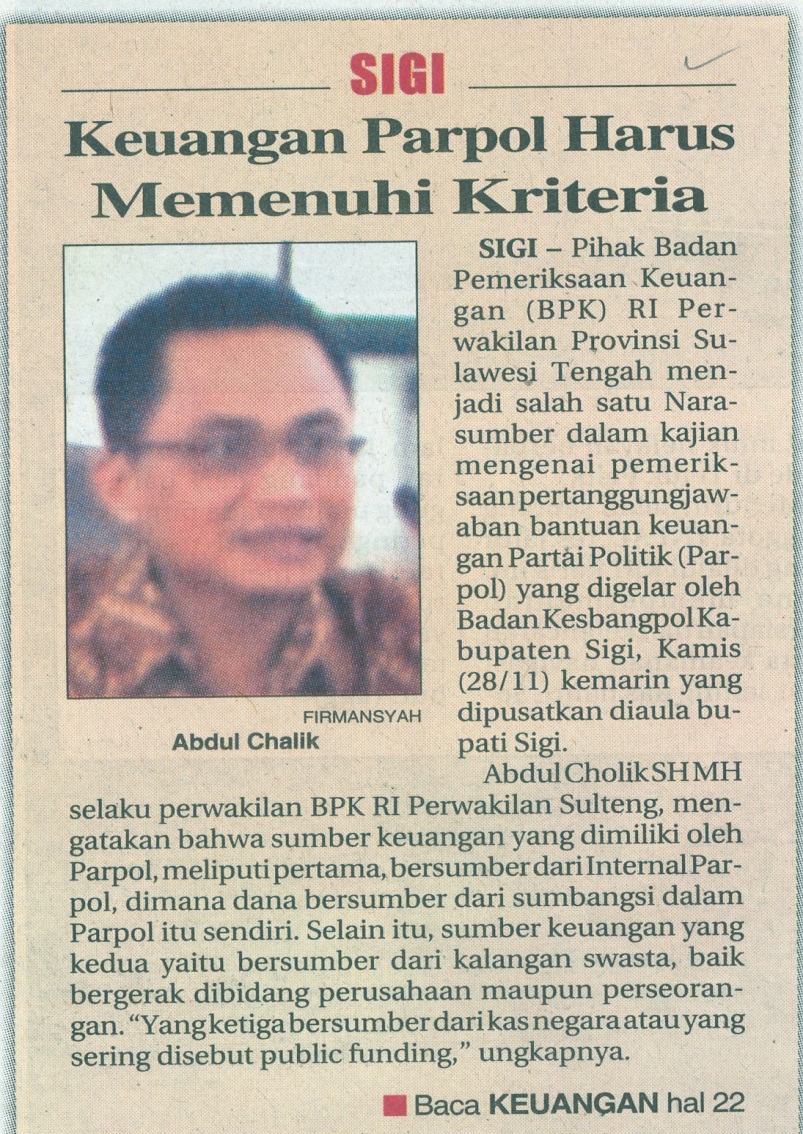 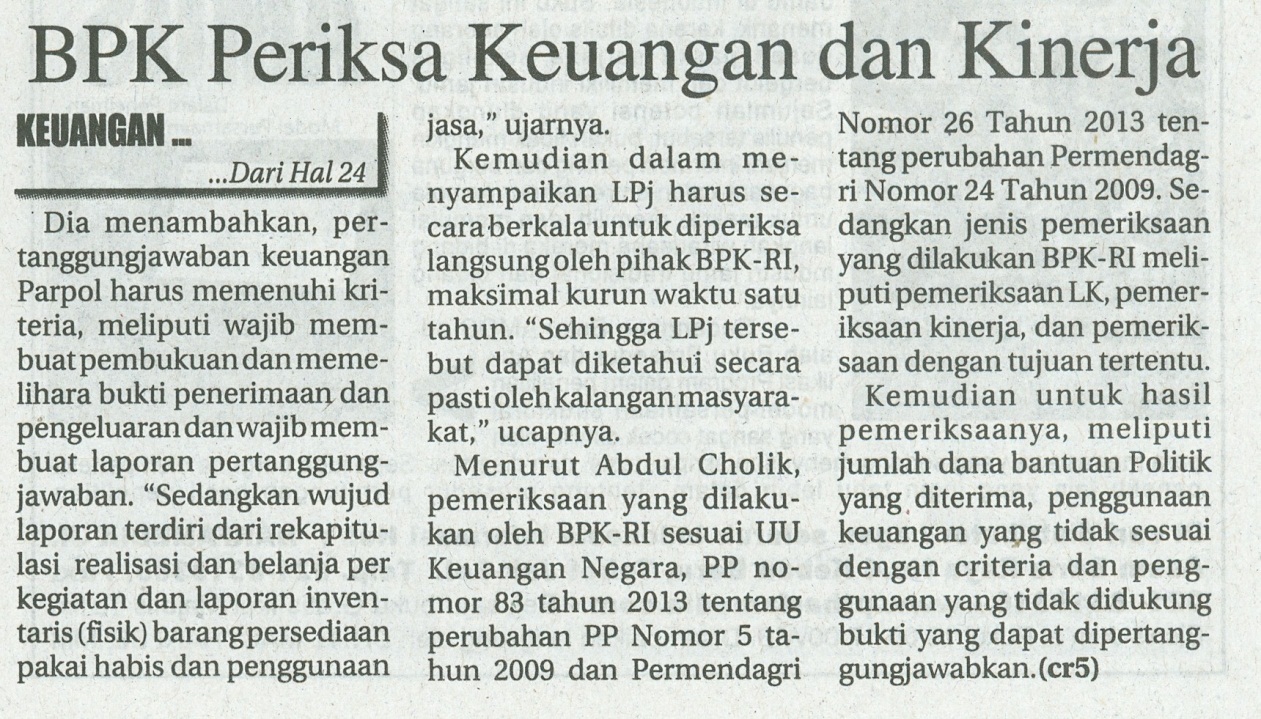 Harian    	:Radar SultengKasubaudSulteng IHari, tanggal:Jum’at, 29 November 2013KasubaudSulteng IKeterangan:Hal. 24 Kolom 1-2 dan Hal. 22 Kolom 33-35KasubaudSulteng IEntitas:Kabupaten SigiKasubaudSulteng I